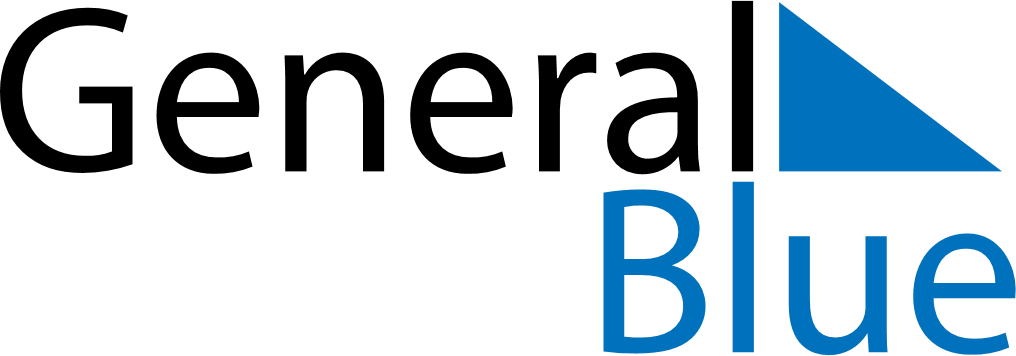 February 1964February 1964February 1964February 1964February 1964SundayMondayTuesdayWednesdayThursdayFridaySaturday1234567891011121314151617181920212223242526272829